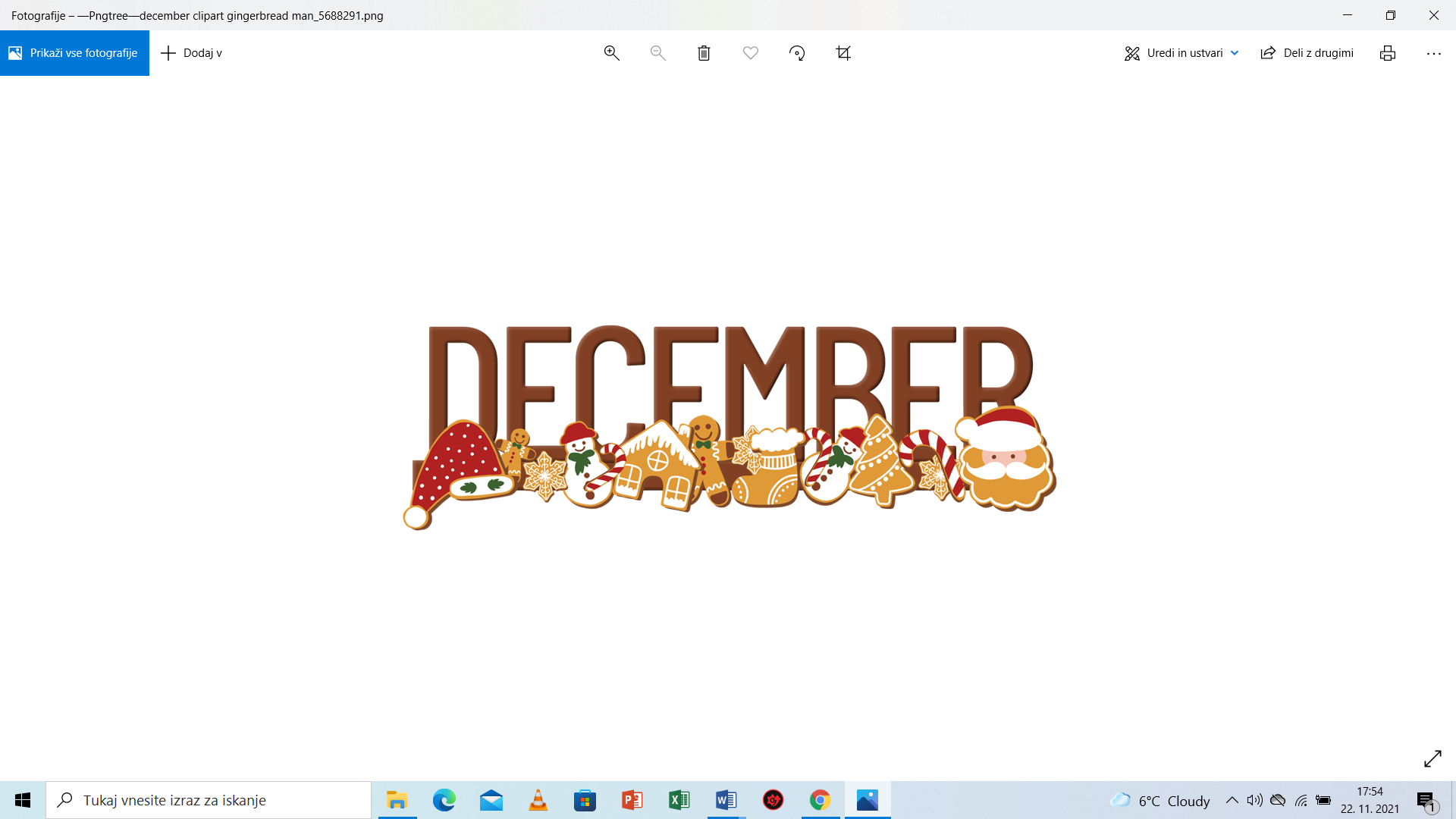 JEDILNIKPridržujemo si pravico do spremembe jedilnika, v primeru, da ni mogoče zagotoviti ustreznih živil.Ob obrokih je na voljo manj sladek napitek ali voda.*- Označeni alergeni v živilihJEDILNIKPridržujemo si pravico do spremembe jedilnika, v primeru, da ni mogoče zagotoviti ustreznih živil.Ob obrokih je na voljo manj sladek napitek ali voda.*- Označeni alergeni v živilihJEDILNIKPridržujemo si pravico do spremembe jedilnika, v primeru, da ni mogoče zagotoviti ustreznih živil.Ob obrokih je na voljo manj sladek napitek ali voda.*- Označeni alergeni v živilihPONEDELJEK, 5. 11. 2022PONEDELJEK, 5. 11. 2022MalicaKosiloMini pizza*(gluten pšenica, soja, mleko, ima lahko sledi jajc, oreškov in sezama)Kostna juha z rezanci, dödöli, zelena solataPop. malica: Kruh s topljenim sirom, paprika*(mleko, gluten pšenica in rž, soja, ima lahko sledi jajc, sezama, oreškov)Pop. malica: Kruh s topljenim sirom, paprika*(mleko, gluten pšenica in rž, soja, ima lahko sledi jajc, sezama, oreškov)TOREK, 6. 11. 2022TOREK, 6. 11. 2022MalicaKosiloParkelj iz fino kvašenega  testa* (gluten pšenica, ječmen ima lahko sledi jajc, zrnje soje, mleka, oreškov in sezamovo seme), kakav*(mleko)Ričet s prekajenim mesom*(gluten), dnevno mešani kruh*(gluten pšenica in rž, ima lahko sledi jajc, mleka, soje in sezama), domače pecivo*(mleko, jajce, gluten pšenica)Pop. malica: Miklavžev medenjak*(gluten pšenica), čajPop. malica: Miklavžev medenjak*(gluten pšenica), čajSREDA, 7. 12. 2022SREDA, 7. 12. 2022MalicaKosiloParadižnikovo zelje, dnevno mešani kruh*(gluten pšenica in rž, soja,  ima lahko sledi jajc, mleka in sezama), napolitanke*(gluten pšenica, soja, mleko, arašidi, oreški)Juha z zdrobovimi žličniki*(gluten pšenica, jajce),  mesne kroglice  v  paradižnikovi  omaki*(gluten pšenica), pire  krompir*(mleko), bananaŠolska shema: Šolska shema: Pop. malica: Sadni jogurt*(mleko)Pop. malica: Sadni jogurt*(mleko)ČETRTEK, 8. 12. 2022ČETRTEK, 8. 12. 2022MalicaKosiloDelani kruh*(gluten pšenica in rž, ima lahko sledi jajc, mleka, soje in sezama), zaseka, paprika, čebula, čajJuha z zvezdicami*( gluten pšenica, laktoza), piščančja nabodala, riž, mešana solataPop. malica: Banana, 100% breskov sokPop. malica: Banana, 100% breskov sokPETEK, 9. 12. 2022PETEK, 9. 12. 2022MalicaKosiloKruh iz kmečke peči*(gluten pšenica, ječmen ima lahko sledi jajc, zrnje soje, laktoze, oreškov in sezam. semena), jogurtovo maslo, jabolkoFižolova kremna juha*( gluten pšenica, mleko), makovi rezanci*( gluten, jajce), mandarinaPop. malica: Marmeladni rogljič*(gluten pšenica, soja, mleko, ima lahko sledi jajc, oreškov in sezama)Pop. malica: Marmeladni rogljič*(gluten pšenica, soja, mleko, ima lahko sledi jajc, oreškov in sezama)PONEDELJEK, 12. 12. 2022PONEDELJEK, 12. 12. 2022MalicaKosiloDnevni mešani kruh*(gluten pšenica, soja, mleko, ima lahko sledi jajc, oreškov in sezama), čičerikin namaz*(mleko), kaki, čajJuha z ribano kašo*( gluten pšenica, jajce), pečenica, kislo zelje, slan krompirPop. malica: Miklavžev medenjak*(gluten pšenica), čajPop. malica: Miklavžev medenjak*(gluten pšenica), čajTOREK, 13. 12. 2022TOREK, 13. 12. 2022MalicaKosiloNavadni jogurt*(mleko), granola »kakav čokolada«, žemljica*(gluten pšenica, soja, mleko, ima lahko sledi jajc, sezama in oreškov), mandarinaPasulj*(gluten pšenica), dnevno mešani kruh *(gluten pšenica in rž, soja,  ima lahko sledi jajc, mleka in sezama), domače sadno pecivo *(gluten pšenica, mleko, jajce)Pop. malica: ½ sončnične štručke *(mleko, gluten pšenica in rž, soja, ima lahko sledi jajc, sezama, oreškov), čajPop. malica: ½ sončnične štručke *(mleko, gluten pšenica in rž, soja, ima lahko sledi jajc, sezama, oreškov), čajSREDA, 14. 12. 2022SREDA, 14. 12. 2022MalicaKosiloTunina ploščica*(gluten pšenica, ribe, soja, mleko, ima lahko sledi jajc, oreškov in sezama), čajPrežganka*(gluten pšenica, jajce), marelični cmoki*( jajce, gluten, mleko, žveplov dioksid, lahko vsebuje sledi soje, oreščkov in sezama),  sadna solataŠolska shema: Šolska shema: Pop. malica: Domače pecivo*(mleko)Pop. malica: Domače pecivo*(mleko)ČETRTEK, 15. 12. 2022ČETRTEK, 15. 12. 2022MalicaKosiloKruh s piščančjimi prsmi v ovoju*(gluten pšenica in rž, soja,  ima lahko sledi jajc, mleka in sezama), jabolko, čajKostna juha z rezanci*(gluten pšenica, jajce), puranji trakci v smetanovi omaki*(gluten pšenica), riž*(gluten pšenica, jajce, laktoza), zelena solataPop. malica: ½ mini pice*(gluten pšenica, soja, mleko, ima lahko sledi jajc, oreškov in sezama)Pop. malica: ½ mini pice*(gluten pšenica, soja, mleko, ima lahko sledi jajc, oreškov in sezama)PETEK, 16. 12. 2022PETEK, 16. 12. 2022MalicaKosiloMlečna juha s hrenovko in krompirjem*(mleko, gluten pšenica), dnevno  mešani  kruh*(gluten pšenica in rž, soja,  ima lahko sledi jajc, mleka in sezama), hruška Cvetačna kremna juha*(gluten pšenica, jajce), popečen ribji file*(ribe), krompirjeva solata z radičemPop. malica: Jabolko, masleni piškotiPop. malica: Jabolko, masleni piškotiPONEDELJEK, 19. 12. 2021PONEDELJEK, 19. 12. 2021MalicaKosiloVečzrnata štručka*(gluten pšenica, soja, ima lahko sledi jajc, mleka in sezama), rezina sira*(mleko), paradižnik,  sokJuha z rezanci*(gluten, jajce), piščančji paprikaš*(gluten, mleko), kus kus*(gluten), kitajsko zeljePop. malica: Kruh s čokoladnim namazom*(mleko, gluten pšenica in rž, soja, ima lahko sledi jajc, sezama, oreškov)Pop. malica: Kruh s čokoladnim namazom*(mleko, gluten pšenica in rž, soja, ima lahko sledi jajc, sezama, oreškov)TOREK, 20. 12. 2021TOREK, 20. 12. 2021MalicaKosiloMakaroni s krompirjem*(gluten), rdeča pesaZelenjavna juha, rižota z mesom, rdeča pesaPop. malica: BananaPop. malica: BananaSREDA, 21. 12. 2021SREDA, 21. 12. 2021MalicaKosiloBeli kruh*(gluten pšenica, soja, mleko, ima lahko sledi jajc, oreškov in sezama), ribji namaz*(mleko, ribe), kisle kumariceBujta repa s krvavico*(gluten pšenica), dnevno mešani kruh*(gluten pšenica in rž, ima lahko sledi jajc, mleka, soje  in sezama), mandarinaŠolska shema: Šolska shema: Pop. malica: Sončnična štručka*(gluten pšenica, mleko, soja, ima lahko sledi jajc, sezama in oreškov), sokPop. malica: Sončnična štručka*(gluten pšenica, mleko, soja, ima lahko sledi jajc, sezama in oreškov), sokČETRTEK, 22. 12. 2021ČETRTEK, 22. 12. 2021MalicaKosiloPisana pletenica*(gluten pšenica, jajca, mleko, soja, ima lahko sledi sezama in oreškov), čokoladno mleko*(mleko)Juha z zvezdicami*(gluten), svinjska pečenka v omaki*(gluten), pražen krompir, kitajsko zeljePop. malica: Tunina ploščica*(gluten pšenica, ribe, soja, mleko, ima lahko sledi jajc, oreškov in sezama)Pop. malica: Tunina ploščica*(gluten pšenica, ribe, soja, mleko, ima lahko sledi jajc, oreškov in sezama)PETEK, 23. 12. 2021PETEK, 23. 12. 2021MalicaKosiloMlečni zdrob*(mleko), čokoladni posip, banana Špargljeva juha*(gluten, mleko), cvetačni polpeti s sirom *(gluten, mleko, sezam, zelena), smetanova omaka*(gluten, mleko), pire krompir*(mleko), zelena solataPop. malica: Sadni pinjenec*(mleko)Pop. malica: Sadni pinjenec*(mleko)